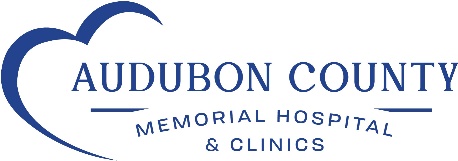 Audubon County Memorial Hospital & Clinics does not discriminate, exclude, or treat people differently on the basis of race, color, national origin, age, disability, religion, sex, sexual orientation, or gender identity.We provide the following for free:Communication aids and services to people with disabilities, such as:Qualified sign language interpretersWritten information in other formatsLanguage services to people whose primary language is not English, such as:Qualified interpretersInformation written in other languagesIf you need these services, contact Audubon County Memorial Hospital & Clinics. If you believe that we have failed to provide these services or discriminated on the basis  of race, color, national origin, age, disability, religion, sex, sexual orientation, or gender identity, you can file a grievance in person,  by mail or by phone with:Compliance Officer 515 Pacific Avenue Audubon, Iowa50025 Phone: 712-563-5238Fax: 712-563-5277Email: compliance@acmhhosp.orgThe Compliance Officer is available to help you file a grievance. You can also file a complaint with the U.S. Department of Health and Human Services, Office for Civil Rights, electronically at https://ocrportal.hhs.gov/ocr/portal/lobby.jsf, or by mail or phone at:U.S. Department of Health and Human Services 200 Independence Avenue, SW Room 509F, HHH BuildingWashington, D.C. 202011-800-368-1019,1-800-537-7697 (TDD)Complaint forms are available at http://www.hhs.gov/ocr/office/file/index.htmlNondiscrimination/ Accessibility NoticeDiscrimination is Against the LawArabicلﺻﺗا .نﺎﺟﻣﻟﺎﺑ كﻟ رﻓاوﺗﺗ ﺔﯾوﻐﻠﻟا ةدﻋﺎﺳﻣﻟا تﺎﻣدﺧ نﺈﻓ ،ﺔﻐﻠﻟا رﻛذا ثدﺣﺗﺗ تﻧﻛ اذإ :ﺔظوﺣﻠﻣ ﻗرﺑChinese注意：如果您使用繁體中文，您可以免費獲得語言援助服 務。請致電 712- 563-2611FrenchATTENTION: Si vous parlez français, des services d’aide linguistique vous sont proposés gratuitement. Appelez le 712-563-2611GermanACHTUNG: Wenn Sie Deutsch sprechen, stehen  Ihnen kostenlos sprachliche Hilfsdienstleistungen zur Verfügung. Rufnummer: 712-563-2611Gujarati◌ુચના: જો તમે +◌ુ જરાતી બોલતા હો, તો િ◌◌ન:2◌ુ 3ક ભાષા સહાય સેવાઓ તમારા  માટ< ઉપલ?ધ છે. ફોન કરો 712-563-2611Hindi!यान द': य)द आप ,हंदी बोलते ह5 तो आपके ि◌◌लए मु;त म' भाषा सहायता सेवाएं उपलAध ह5। 712-563-2611 पर कॉल कर'।HmongLUS CEEV: Yog tias koj hais lus Hmoob, cov kev pab txog lus, muaj kev pab dawb rau koj. 712-563-2611ItalianATTENZIONE: In caso la lingua parlata sia l’italiano, sono disponibili servizi di assistenza linguistica gratuiti. Chiamare il numero 712-563- 2611.Korean주의: 한국어를 사용하시는 경우, 언어 지원 서비스를 무료로 이용하실 수 있습니다. 712-563-2611 번으로 전화해주십 시오.PolishUWAGA: Jeżeli mówisz po polsku, możesz skorzystać z bezpłatnej pomocy językowej. Zadzwoń pod numer 712-563-2611RussianВНИМАНИЕ: Если вы говорите на русском языке, то вам доступны бесплатные услуги перевода. Звоните 712-563-2611SpanishATENCIÓN: si habla español, tiene a su disposición servicios gratuitos de asistencia lingüística. Llame al 712-563-2611TagalogPAUNAWA: Kung nagsasalita ka ng Tagalog, maaari kang gumamit ng mga serbisyo ng tulong sa wika nang walang bayad. Tumawag sa 712-563-2611.Urdu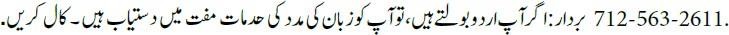 VietnameseCHÚ Ý: Nếu bạn nói Tiếng Việt, có các dịch vụ hỗ trợ ngôn ngữ miễn phí dành cho bạn. Gọi số 712-563-2611.